NISHA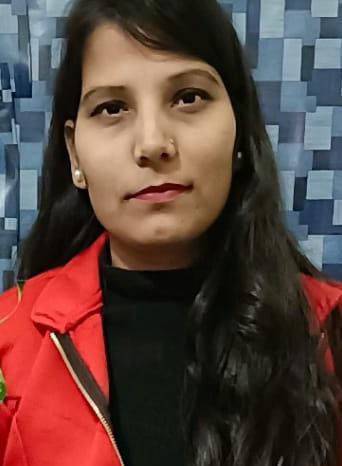 F-34 Ber Sarai  Near j.N.U old campus ,new DelhiMobile no: 8920122779 Academic qualification 10th pass from C.B.S.E board (2011)12th pass from C.B.S.E board (2013)Bachelor of arts in Indira Gandhi national open university (2022)Diploma course in elementary teacher education (2015)Other qualification  Basic knowledge  in computerCentral teacher eligibility test (CTET) (100/150)Personal  skill Honesty Writing	PunctualityRegularityPassion for workExperience3 years experience in ganga devi public school badarpur new Delhi1  years experience in bal vaishali public school badarpur new Delhi1 years experience Brilliant public school  munirkaPersonal profileFather’s name             Mr. Narendar kumar Mishra Date of birth                7/5/1996Sex                                 Female Marital status               singleLanguage known          Hindi/English Nationality                     Hindu